Project Determination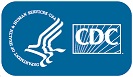 Evaluating the Association between Serum Concentrations of Per- and Polyfluoroalkyl Substances (PFAS) and Symptoms and Diagnoses of Selected Acute Viral IllnessesProject ID:0900f3eb81c58b2fAccession #:NCEH-TSET-12/15/20-58b2fProject Contact:Melanie BuserOrganization:NCEH/ATSDR/OIA/TS/TSETStatus:Project In Progress : PRA RevisionIntended Use:Project DeterminationEstimated Start Date:09/01/21Estimated Completion Date:                      09/30/23 CDC/ATSDR HRPO/IRB Protocol#:                           7360OMB Control#:                           No OMB Control Number issuedDescriptionPriorityStandardDetermination Start Date12/02/21DescriptionThe proposed study will assess the association between PFAS exposure with symptoms of and susceptibility to viral infections using data from existing exposure assessment and Pease Study cohorts who have existing PFAS serum measurements and who have given prior consent for additional contact from CDC/ATSDR. Data will be collected through a series of surveys.IMS/CIO/Epi-Aid/Chemical Exposure SubmissionIMS Activation NameSelect the primary priority of the projectSelect the secondary priority(s) of the projectSelect the task force associated with the responseCIO Emergency Response Name
                                                        Not selected
                                                    Epi-Aid Name
                                                        Not selected
                                                    Assessment of Chemical Exposure Name
                                                        Not selected
                                                    Goals/PurposeAssess the association between PFAS serum levels and self-reported frequency of various groups of symptoms of  viral infections (as a marker for susceptibility to viral infections). An environmental scan revealed no known projects with similar data collection activities in the 12 communities include in this study. All IMS task force leads were contacted, and no additional data collection activities are planned at this time for these 12 communities.ObjectiveThe objectives of this study are the following: (1) examine the association between serum-PFAS collected through the PFAS exposure assessments (EAs), PEATT assessments, and Pease Study and the frequency of occurrence of selected syndromes (combinations of self-reported symptoms), which will be used as a proxy for viral infections; and, (2) examine the association between serum-PFAS collected through the EAs, PEATT assessments, and Pease Study and self-reported positive test results indicating specific viral infections.Does this project include interventions, services, or policy change work aimed at improving the health of groups who have been excluded or marginalized and/or decreasing disparities?NoProject does not incorporate elements of health equity scienceMeasuring Disparities
                                                        Not selected
                                                    Studying Social Determinants of Health (SDOH)
                                                        Not selected
                                                    Assessing Impact
                                                        Not selected
                                                    Methods to Improve Health Equity Research and Practice
                                                        Not selected
                                                    Other
                                                        Not selected
                                                    Activities or TasksNew Collection of Information, Data, or Biospecimens; Research with HumansTarget Population to be Included/RepresentedGeneral US Population; Children; Adult 18-24 years; Older adults > 64 yearsTags/KeywordsPFAS; SARS Virus; COVID-19; Infection; Influenza, Human; Environmental; Environmental IssuesCDC's RoleActivity originated and designed by CDC staff, or conducted at the specific request of CDC, or CDC staff will approve study design and data collection as a condition of any funding provided; CDC employees or agents will obtain or use identifiable (including coded) private data or biological specimens; CDC employees will participate as co-authors in presentation(s) or publication(s)Method CategoriesProspective Cohort Study; SurveyMethodsSurveys (delivered by mail or online), conducted in 4 rounds spaced by 3 months following the initial paper survey (i.e., 5 total surveys – 4 follow-up plus initial). Participants will be asked about symptoms prospectively, as well as COVID information prospectively and retrospectively (from January 2020, as this was the month when the first infection of coronavirus was reported in the US). This study will collect survey information quarterly over a period of 12-14 months. This frequency of data collection was selected to enable collection of information about participants’ experience of symptoms throughout an entire year, to include the seasons for various types of respiratory infections. Survey data will be linked to PFAS serum measurements that have been previously collected and analyzed through ATSDR PFAS studies. Statisticians have been consulted on power calculations and have reviewed all proposed statistical methods. Diagnosis criteria for various syndromes has been aligned with established definitions. Methods proposed in this study follow current CDC guidance for best practices, and data collection is standardized across sites. Data collection instruments have undergone pilot testing.   The protocol has undergone external peer review with 3 leading experts in this field. It has gone through cross-clearance with 2 CDC centers (NCIRD and NCEZID) as well as with the JIC.Collection of Info, Data, or Bio specimensInformation on viral symptoms will be collected via survey. PII will be collected, so the survey data can be linked to the serum-PFAS levels previously collected. Our target population includes: ATSDR PFAS Exposure Assessment Participants, PEATT pilot site participants, and Pease Study Participants (potential n = 3,170, 2,800 adults and 370 children, 4 to &lt;18 years of  age). Because we are linking the survey data from this proposed study to previously collected serum data, no additional biological samples will need to be collected. We are also asking participants to keep a symptom diary in order to help participants better recall symptoms they experience, close contact they may have with suspected COVID cases, and vaccinations during the 3 month time periods in between surveys. we estimate that participants will take about an hour total in between each survey, or 4 hours total over the course of the study

The estimated time burden is:
5 Surveys: 3,170 participants * 0.5 hours * 5 surveys =  7,925 hours
Symptom diary: 3,170 participants * 4 hours = 12,680 hoursExpected Use of Findings/Results and their impactThe results of the study will be disseminated through abstracts, professional meeting presentations and manuscripts for publication in peer reviewed journals.Could Individuals potentially be identified based on Information Collected?YesWill PII be captured (including coded data)?YesDoes CDC have access to the Identifiers (including coded data)?YesIs this project covered by an Assurance of Confidentiality?NoDoes this activity meet the criteria for a Certificate of Confidentiality (CoC)?YesIs there a formal written agreement prohibiting the release of identifiers?NoFundingFunding TypeFunding TitleFunding #Original Fiscal Year# of Years of AwardBudget AmountCDC ContractGuidehouse Contract Support - $700,000GS00F045DA20201700000.00HSC ReviewSuggested level of IRB Review Expedited review is suggested Yes  1a - Study of drugs not requiring Investigational New Drug exemption from FDA
                                                                    No Selection
                                                                
                                                            1b - Study of medical devices not requiring Investigational Device Exemption from FDA
                                                        
                                                                    No Selection
                                                                
                                                            2a - Collection of blood from healthy, non-pregnant adults; below volume and frequency limits, minimally invasive
                                                        
                                                                    No Selection
                                                                
                                                            2b - Collection of blood from other adults and children; below volume and frequency limits, minimally invasive
                                                        
                                                                    No Selection
                                                                
                                                            3 - Prospective noninvasive collection of biological specimens for research purposes
                                                                
                                                        
                                                                    No Selection
                                                                
                                                            4 -  Collection of data through routine, noninvasive procedures, involving no general anesthesia, sedation, x-rays, or microwaves
                                                        
                                                                    No Selection
                                                                
                                                            5 - Research that uses previously collected materials
                                                                
                                                        
                                                                    No Selection
                                                                
                                                            6 - Collection of data from voice, video, digital, or image recordings made for research purposes
                                                                
                                                        
                                                                    No Selection
                                                                
                                                            7 - Research that uses interview, program evaluation, human factors, or quality assurance methods
                                                                
                                                        
                                                                    Yes
                                                                Controversial or Sensitive TopicsThe study addresses a controversial or sensitive topicYesControversial or Sensitive Topic RationaleCOVID-19 and human PFAS exposuresHSC AttributesData Collected Under a Previous Protocol
                                                        Yes
                                                    Regulation and PolicyRegulation and PolicyDo you anticipate this project will be submitted to the IRB officeDo you anticipate this project will be submitted to the IRB officeYesYesEstimated number of study participantsEstimated number of study participants40754075Population - ChildrenPopulation - ChildrenAllowedPopulation - MinorsPopulation - MinorsPopulation - PrisonersPopulation - PrisonersPopulation - Pregnant WomenPopulation - Pregnant WomenPopulation - Emancipated MinorsPopulation - Emancipated MinorsSuggested level of risk to subjectsSuggested level of risk to subjectsMinimalMinimalDo you anticipate this project will be exempt research or non-exempt researchDo you anticipate this project will be exempt research or non-exempt researchNon-ExemptNon-ExemptRequested consent process waiversRequested consent process waiversInformed consent for adultsInformed consent for adults
                                No Selection
                            Children capable of providing assentChildren capable of providing assent
                                No Selection
                            Parental permissionParental permission
                                No Selection
                            Alteration of authorization under HIPPA Privacy RuleAlteration of authorization under HIPPA Privacy Rule
                                No Selection
                            Requested Waivers of Documentation of Informed ConsentRequested Waivers of Documentation of Informed ConsentInformed consent for adultsInformed consent for adults
                                No Selection
                            Children capable of providing assentChildren capable of providing assent
                                No Selection
                            Parental permissionParental permission
                                No Selection
                            Consent process shown in an understandable languageConsent process shown in an understandable languageReading level has been estimatedReading level has been estimated
                                Yes
                            
                                                        Page: G,H,I,JComprehension tool is providedComprehension tool is provided
                                No Selection
                            Short form is providedShort form is provided
                                No Selection
                            Translation planned or performedTranslation planned or performed
                                No Selection
                            Clinical TrialClinical TrialInvolves human participantsInvolves human participants
                                Yes
                            Assigned to an interventionAssigned to an intervention
                                No Selection
                            Evaluate the effect of the interventionEvaluate the effect of the intervention
                                No Selection
                            Evaluation of a health related biomedical or behavioral outcomeEvaluation of a health related biomedical or behavioral outcome
                                Yes
                            Registerable clinical trialRegisterable clinical trial
                                No Selection
                            Other ConsiderationsOther ConsiderationsException is requested to PHS informing those bested about HIV serostatusException is requested to PHS informing those bested about HIV serostatus
                                No Selection
                            Human genetic testing is planned now or in the futureHuman genetic testing is planned now or in the future
                                No Selection
                            Involves long-term storage of identifiable biological specimensInvolves long-term storage of identifiable biological specimens
                                No Selection
                            Involves a drug, biologic, or deviceInvolves a drug, biologic, or device
                                No Selection
                            Conducted under an Investigational New Drug exemption or Investigational Device ExemptionConducted under an Investigational New Drug exemption or Investigational Device Exemption
                                No Selection
                            InstitutionsInstitutionFWA #FWA Exp. DateIRB TitleIRB Exp. DateFunding #Centers for Disease Control & PreventionFWA0000141307/30/26StaffStaff MemberSIQT Exp. DateCiti Biomedical Exp. DateCiti Social and Behavioral Exp. DateCiti Good Clinical Exp. DateStaff RoleEmailPhone #Organization/InstitutionAndreaWinquist12/05/2021Co-Investigatoraiw1@cdc.gov404-498-0057HEALTH STUDIESArthurWendel06/03/2022Co-Investigatordvq6@cdc.gov206-553-0454WESTERN SECTION REGION 10MelanieBuser10/07/2024Principal Investigatorwyf9@cdc.gov770-488-3311SCIENTIFIC EVALUATION TEAMMichelleZeager08/14/2023Co-Investigatorpqr5@cdc.gov404-498-3959EXPOSURE INVESTIGATIONS TEAMRachelRogers06/17/2022Co-Investigatoridz7@cdc.gov770-488-1549EXPOSURE INVESTIGATIONS TEAMDMPProposed Data Collection Start Date09/01/21Proposed Data Collection End Date09/30/22Proposed Public Access LevelNon-Public, RestrictedReason for not Releasing the DataRemoval of identifiers renders the remaining data of no valueData Use TypeData Sharing AgreementData Use Type Data Use Type URLData Use ContactPublic Access justificationSurvey data collected through this study will be linked to serum samples collected from EA cohort participants. This cohort data is not sharable due to a data sharing agreement, so the current study will be limited for public access as well.How Access Will Be Provided for DataPII data will be maintained in a separate database that will be linked to the survey data and serum samples through random number assignment. Access to this information will be limited to the immediate team members.Plans for archival and long-term preservation of the dataSpatiality (Geographic Location)CountryState/ProvinceCounty/RegionUnited StatesMassachusettsHampdenUnited StatesWest VirginiaBerkeleyUnited StatesDelawareNew CastleUnited StatesWashingtonSpokaneUnited StatesTexasLubbockUnited StatesAlaskaFairbanks North StarUnited StatesColoradoEl PasoUnited StatesNew YorkOrangeUnited StatesPennsylvaniaBucksUnited StatesPennsylvaniaMontgomeryUnited StatesNew YorkSuffolkUnited StatesNew HampshireRockinghamDeterminationsDeterminationsDeterminationsDeterminationsDeterminationJustificationCompletedEntered By & Role
                                                            HSC: 12/09/21Abel_Jason A. (jza5) CIO HSC
                                                            PRA: 12/10/21Abel_Jason A. (jza5) CIO OMB / PRA
                                                            HRPO: 
                                                        HRPO/IRB Approval date: 12/16/21
                                        
                                                        IRB Expiration date: 11/14/2212/16/21Vann_Jerrell A. (jiv4) HRPO Reviewer
                                                            ICRO: 
                                                        OMB Approval date: 12/10/21
                                        
                                                        OMB Expiration date: 12/31/9912/10/21Zirger_Jeffrey  (wtj5) ICRO Reviewer